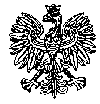 KOMENDA  WOJEWÓDZKA  POLICJIz siedzibą w RadomiuSekcja Zamówień Publicznych	ul. 11 Listopada 37/59,  26-600 Radomtel. 47 701 31 03		tel. 47 701 20 07    Radom, dnia 16.05.2022r.							                 Egzemplarz pojedynczy L.dz. ZP – 801/22RTJ – 34/22 								 WYKONAWCYINFORMACJA O WYBORZE NAJKORZYSTNIEJSZEJ OFERTYdotyczy postępowania o udzielenie zamówienia  prowadzonego w trybie podstawowym na podstawie art. 275 pkt 1 ustawy z dnia 11 września 2019 r. Prawo zamówień publicznych  (Dz. U. z 2021 r. poz. 1129 ze zm.) zwana dalej ustawą Pzp 
w przedmiocie zamówienia:Zakup siłowni zasilania gwarantowanego wraz z dostarczeniem, instalacją i uruchomieniem dla potrzeb jednostek Policji garnizonu mazowieckiego.Nr wew. postępowania 16/22, (ID 604077)Zamawiający - Komenda Wojewódzka Policji z siedzibą w Radomiu, działając na podstawie art. 253 ust. 1 pkt 1 i ust. 2  ustawy z dnia 11 września 2019r. Prawo zamówień publicznych (Dz. U. z 2021r. poz.1129 ze zm.) informuje, o dokonaniu wyboru najkorzystniejszej oferty w przedmiotowym postępowaniu: Wykonawcy TELZAS Spółka z Ograniczoną Odpowiedzialnością ul. Bugno, Nr 3, 78-400 Szczecinek I kryterium  cena – 399 700,80 zł  II kryterium okres realizacji – 160 dni - z punktacją łączną wynoszącą: 80,00 pkt w tym: 
I Kryterium cena- 660,00 pkt, II Kryterium okres realizacji – 20,00 pktUZASADNIENIE WYBORU OFERTY: W postępowaniu złożono jedną ważną ofertę. Oferta nr 1 to najkorzystniejsza oferta, która przedstawia najkorzystniejszy stosunek jakości  tj. okres realizacji do ceny. Oferta otrzymała łącznie 80,00 pkt. Cena najkorzystniejszej oferty mieści się w kwocie, którą zamawiający zamierza przeznaczyć na sfinansowanie zamówienia .Zamawiający przed otwarciem ofert udostępnił na stronie internetowej prowadzonego postępowania: https://platformazakupowa.pl/pn/kwp_radom informację o kwocie, jaką zamierza przeznaczyć na  sfinansowanie zamówienia tj.  400.000,00 zł. WYKAZ  ZŁOŻONYCH  I  OTWARTYCH  OFERTW wyznaczonym przez zamawiającego terminie tj. do dnia 06.05.2022 r., do godziny 12:00 – w przedmiotowym postępowaniu złożona została za pośrednictwem platformy zakupowej dostępnej pod adresem https://platformazakupowa.pl/pn/kwp_radom   1 (jedna) oferta .Oferta Wykonawcy oznaczonego  nr 1TELZAS Spółka z Ograniczoną Odpowiedzialnością ul. Bugno, Nr 3, 78-400 Szczecinek I kryterium  cena – 399 700,80 zł  II kryterium okres realizacji – 160 dni WYLICZENIE I PRZYZNANIE OFERTOM PUNKTACJI:Oferty zostaną ocenione przez zamawiającego w oparciu o następujące kryteria i ich znaczenie:Kryterium cena „C” - waga 60%C = (Cn / Co) x 60gdzie:Cn – najniższa cena ofertowa spośród ofert podlegających ocenieCo – cena oferty ocenianejKryterium okres realizacji „T” waga 40%Wykonawca zobowiązany jest wypełnić Formularz ofertowy wpisując oferowany okres realizacji tj. liczbę dni w których zobowiązuje się zrealizować przedmiot umowy.W przypadku:zaoferowania zrealizowania przedmiotu zamówienia w terminie do 150 dni kalendarzowych od daty zawarcia umowy Zamawiający przyzna - 40 pkt;zaoferowania zrealizowania przedmiotu zamówienia w terminie od 151 do 160 dni kalendarzowych od daty zawarcia umowy Zamawiający przyzna - 20 pkt; zaoferowania zrealizowania przedmiotu zamówienia w terminie od 161 do 170 dni kalendarzowych od daty zawarcia umowy Zamawiający przyzna - 10 pkt;zaoferowania zrealizowania przedmiotu zamówienia w terminie od 171 do 180 dni kalendarzowych od daty zawarcia umowy Zamawiający przyzna - 0 pkt; Wymagany maksymalny termin realizacji przedmiotu umowy 180 dni kalendarzowych od daty zawarcia umowy.W przypadku zaoferowania okresu realizacji dłuższego niż 180 dni kalendarzowych od daty zawarcia umowy oferta podlegać będzie odrzuceniu jako niezgodna z warunkami zamówienia. W przypadku nie wpisania przez wykonawcę okresu realizacji zamawiający uzna, że wykonawca zaoferował maksymalny wymagany termin realizacji przedmiotu umowy tj. 180 dni kalendarzowych od daty zawarcia umowy .Za najkorzystniejszą uznana zostanie oferta wykonawcy, który uzyska najwyższą liczbę punktów wyliczoną 
w następujący sposób:  W = C + TPRZYZNANA PUNKTACJA RANKING OFERT         Z poważaniem           Kierownik       Sekcji Zamówień Publicznych    KWP zs. w Radomiu      Justyna KowalskaWytworzyła: Małgorzata WójcikWykonano w 1 egz.Przesłano za pośrednictwem platformy zakupowej  OPEN NEXUS  w dniu 16.05.2022r.Środki zamawiającego przeznaczone na sfinansowanie zamówieniaNazwa WykonawcyI kryterium: Cena oferty brutto w zł.Liczba punktów za: 
I  kryterium Cena – „C”.
waga 60%II kryterium: okres realizacji – 40%:Liczba punktów za: II  kryterium termin realizacji – 40%:Łączna ilość punktów 
za dwa kryteria  – maks. 100 punktów400 000,00 zł.TELZASSpółka z o.oul. Bugno, Nr 3, 
78-400 Szczecinek399 700,8060,00 160 dni20,0080,001 miejsceOferta nr 180,00 pkt